Minutes of KEAFCS Board MeetingThursday, January 7, 20161:21 P.M. Zoom Conference CallThe KEAFCS Board Meeting was called to order by KEAFCS President, Kylie Ludwig, on Thursday, January 7th, 2016 at 1:21 P.M. by zoom conference call. Those in attendance were: Nozella Brown, Sheryl Carson, Jodi Drake, Robin Eubank, Teresa Hatfield, Donna Krug, Kylie Ludwig and Denise Sullivan. The minutes of the October board meeting were approved by Nozella Brown and a seconded by Robin Eubank.There were no communications. Report of Officers and CommitteesPresident-Elect – Donna Krug –She has registered for JCEP.Treasurer – Sheryl Carson – The Treasurer’s report was given by Sheryl Carson. Sheryl reported that we have four new members: Amiee Baker, Ashley Goudey, Christy Reel and Clarissa Sents. There are 63 paid members this year. Sheryl has mailed the dues to National Extension Association of Family and Consumer Sciences.  Expenses totaled $10,423.84. The balance in the checking account is $ 8,804.81.Area Counselors –SW – Jodi Drake reported that they met in December and has begun the discussion about Friendship Night.Operational Committees 	Audit/Budget Committee – Sheryl Carson – She will get a quarterly report out by January 31st.Constitution, By-Laws and Policy – Donna Krug reported there are a couple of discrepancies and the committee will look over it, then follow up with a report. The newsletter is not consistent in the bylaws and policies. Need to clarify the fiscal year and officer installation needs clarification.Program of work CommitteesMember Benefits Committee – Denise Sullivan/Kylie Ludwig – reported this had been talked about for several years. No one volunteered to be the chair of that committee at the October association meeting. Board decided we should ask one more time at the association meeting in February. If someone volunteers, they will take the lead and the event would be at August Update. If no one volunteers, this committee will dissolve.Under VP of Awards and Recognition (Nozella Brown) Nozella Reported award submissions are due January 22nd. She will send out a reminder and the date will be on the National website soon. Everything is online for awards this year. She has confirmed deadlines and spoke with each committee chair. Each chair knows what to do and they are continuing to move forward. Under VP of Professional Development- (Teresa Hatfield) Teresa reported she has been working with the UAC committee. The conference will be held the 3rd and 4th of March at the Sedgwick County Extension Office. Registration is out and will be sent on to the KEAFCS members.United Association Conference Planning Committee – Denise/Kylie – reported registration is open. Kylie will send it out to KEAFCS members. We can add it to the Tuesday Letter and Denise will do that. Donna and Kylie have been working on getting the exhibitors along with the UAC committee members. Set up is March 2nd after school time. Exhibitors will arrive March 3 at 8 am. Teresa will be present to help set things up.No other reports were given.Old BusinessVoluntary Life Insurance – Denise reported she is still digging through old records/reports to try and find where we had something similar to this. Nebraska support for NEAFCS – it was decided to at the next association meeting vote if we are going to support or not. Try to check the 90’s and see if they supported us and reciprocate. Fundraiser – a couple ideas for fundraisers were given:In a members only event ask for extra money and the extra can go to the National meeting in NE. “Purse–n–ality” (Denise)New Business NoneAnnouncements/Reminders: KEAFCS Meeting at FCS Update February 1st, 5:00pm NEAFCS annual session—September 12-16, Big Sky, Montana Remember resources available from NEAFCS.org (login to access the member center)Meeting was adjourned by zoom disconnecting us. Respectfully Submitted,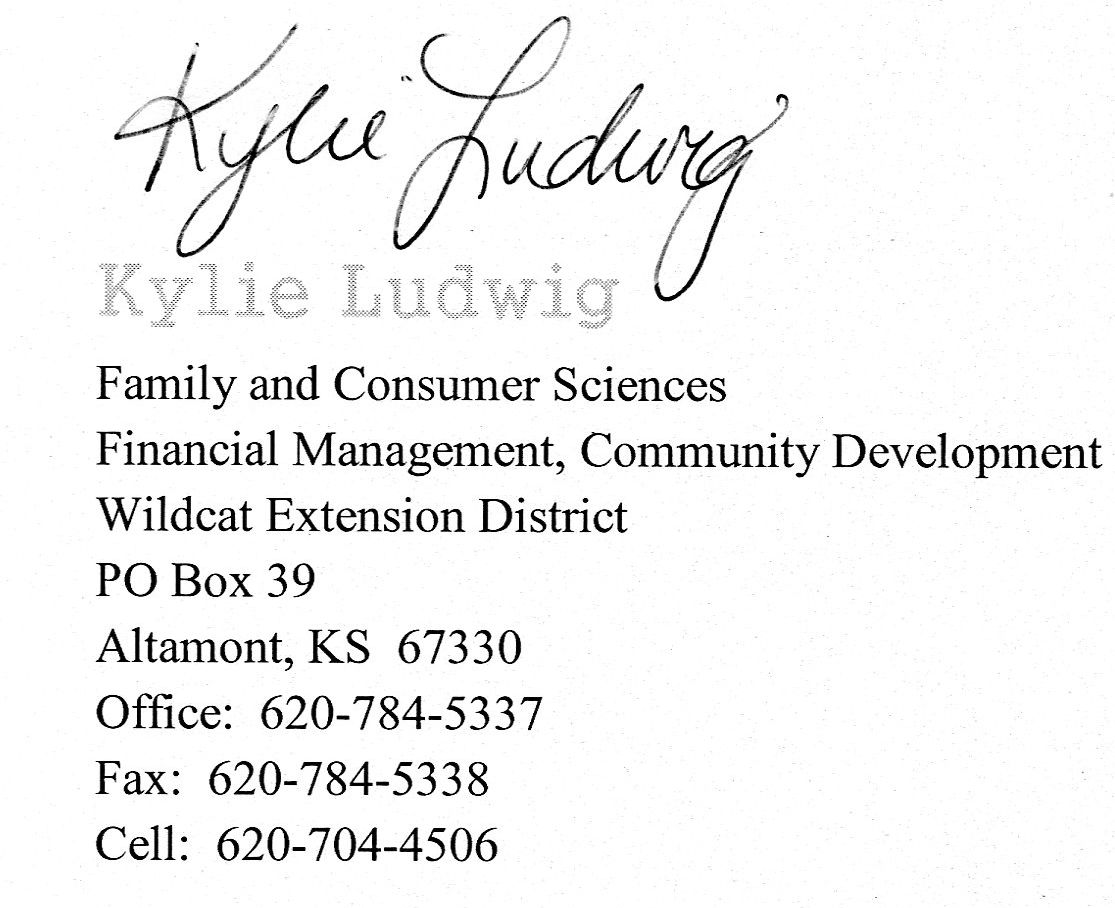 Kylie LudwigKEAFCS President, acting Secretary